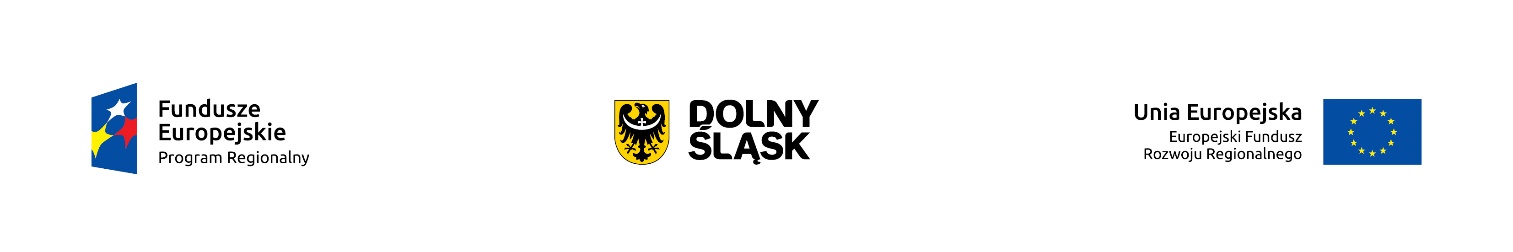 Gmina Miasto Oława realizuje projekt dofinansowany z funduszy europejskich pn. „Wyposażenie pracowni szkół podstawowych i gimnazjów w Oławie”. Realizacja projektu ma na celu poprawę jakości warunków nauczania szkół podstawowych oraz gimnazjów 
w Oławie, a także zapewnienie rozwoju infrastruktury szkół w zakresie nauk przyrodniczych, matematycznych, cyfrowych oraz specjalistycznych.Przedmiotem projektu jest zakup nowoczesnego wyposażenia w postaci sprzętu i pomocy dydaktycznych, w tym narzędzi technologii informacyjno - komunikacyjnych do pracowni szkół podstawowych i gimnazjów w Oławie oraz prace adaptacyjne i dostosowawcze związane z funkcjonowaniem pracowni. Działania przewidziane w ramach projektu obejmują: opracowanie studium wykonalności, zakup wyposażenia, prace dostosowawcze pracowni, tworzenie sieci komputerowej, zakup schodołazów, które zapewnią eliminację barier architektonicznych w szkołach, a także promocję projektu.Projekt obejmuje 7 placówek edukacyjnych z terenu Oławy, dla których organem prowadzącym jest Gmina Miasto Oława. W wyniku realizacji projektu infrastruktura edukacyjna szkół zostanie znacząco udoskonalona, co przyczyni się do poprawy warunków i jakości nauczania. W ramach projektu przewiduje się zakup wyposażenia do pracowni: matematycznych, informatycznych, przyrodniczych, chemii, biologii, fizyki, geografii oraz specjalistycznych.Harmonogram projektu:listopad 2017 r. – tworzenie sieci komputerowej w szkołach,grudzień 2017 r. – dostawa sprzętu komputerowego i multimedialnego,maj 2018 r. – zakup schodołazów,lipiec 2018 r. – zakup wyposażenia w postaci pomocy dydaktycznych,lipiec 2018 r. – prace instalacyjne w pracowniach,październik 2018 r.  – zakończenie realizacji projektu.Cele projektu:Głównym celem projektu jest poprawa jakości warunków nauczania szkół podstawowych oraz gimnazjów w Oławie, a także zapewnienie rozwoju infrastruktury szkół w zakresie nauk przyrodniczych, matematycznych, cyfrowych oraz specjalistycznych. Cel ogólny projektu wpisuje się w przyjęty w Regionalnym Programie Operacyjnym Województwa Dolnośląskiego osi priorytetowej 7 Infrastruktura edukacyjna, cel szczegółowy 7.1.2 jakim jest „lepsze warunki kształcenia w edukacji podstawowej i gimnazjalnej”. Inwestycja będzie polegała na zakupie sprzętu specjalistycznego i pomocy dydaktycznych do wspomagania rozwoju uczniów szkół podstawowych i gimnazjów - (typ projektu 7.1.C). Realizacja projektu przyczyni się do realizacji celu szczegółowego, zakładającego stworzenie lepszych warunków kształcenia w edukacji podstawowej i gimnazjalnej. Projekt wpłynie pozytywnie 
na rozwój placówek kształcenia podstawowego i gimnazjalnego z terenu Oławy 
i bezpośrednio przyczyni się do poprawy warunków do wspomagania rozwoju i nauczania dzieci i młodzieży szkół podstawowych i gimnazjów.Planowane efekty:Projekt przyczyni się do osiągnięcia rezultatów przyjętych w ramach ww. priorytetu RPO WD, w szczególności do zapewnienia najważniejszych potrzeb dotyczących infrastruktury placówek edukacyjnych, ich dostosowania do wymogów stawianych przez współczesną dydaktykę, a także zwiększenia dostępności w zakresie wyposażenia w nowoczesne pomoce naukowe, w tym również multimedialne. Mając na względzie poprawę warunków nauczania wszystkich uczniów, projekt uwzględnia również potrzeby osób niepełnosprawnych. Tym samym placówki edukacyjne staną się miejscem otwartym 
dla każdego.Przedmiotowy projekt ponadto przyczyni się do poprawy efektywności nauczania, zwiększenia atrakcyjności oferowanych zajęć, poszerzenia oferty szkół o inne dodatkowe zajęcia, koła zainteresowań, warsztaty, pikniki naukowe, a także nawiązania i rozwoju współpracy z innymi podmiotami zewnętrznymi np. organizacjami pozarządowymi. Poprawa warunków nauczania w placówkach edukacyjnych w Oławie w konsekwencji przyczyni się 
do poprawy jakości życia mieszkańców, a także rozwoju gospodarczego, którego generatorem będzie dobrze wykształcone społeczeństwo. Stworzenie optymalnych warunków nauczania w szkołach podstawowych i gimnazjach przyniesie pozytywne efekty dla wizerunku miasta i poprawy jego atrakcyjności oraz konkurencyjności dla otoczenia zewnętrznego.